Test Procedure for the Production Units LCLS-II Undulator Quadrupole Magnet(Revision 04)This test procedure is intended to cover mechanical fiducialization and magnetic measurements of the Production Units of the LCLS-II undulator quadrupole magnets at SLAC. It requires three bipolar power supplies (one ±6 A for the main coils; two ±1 A for the trim coils) Receiving:The following information is to be noted upon receipt of the magnets by the SLAC MM group:Preparation:A beam direction arrow, with text “beam direction”, is to be applied during fiducialization to the top and/or connector side of the magnet with a sticker supplied by the SLAC QC Group.Fiducialization:The magnet is to be fiducialized by the Quality Inspection group.  This will require the installation of removable tooling balls. The fiducialization process will include the determination of the geometric axis of the pole faces and should yield the following data: (a) the location of the tooling balls with respect to the center of this geometric axis when the poles are aligned precisely horizontally; (b) all six distances between the four tooling balls on the four individual quadrants; (c) the pole face curves. URL of on-line CMM fiducialization data (please modify or correct if necessary):Procedures:Ramp Rates and Wait Times:Main Coil – 1 A/sTrim Coil – 0.2 A/sThree Linear RampWait time of 10 s for ramp and standardize.PROC01: Magnet Standardization:Standardize the magnet by changing the quadrupole current, starting from 0 A to +6 A, then through 3 full cycles from +6 A to -6 A and back up to +6 A. PROC02: Measurement of the change of the magnetic quadrupole center as a function of quadrupole excitation current:a) Starting at –4.5 A, measure the magnetic quadrupole center for the following current settings:
    –4.5, –5.0, –5.5, –5.0, –4.5, –4.0, –3.5, –4.0, –4.5	 b) Starting at +4.5 A, measure the magnetic quadrupole center for the following current settings:    
    +4.5, +5.0, +5.5, +5.0, +4.5, +4.0, +3.5, +4.0, +4.5PROC03: Magnet Warm Up: Magnet should be run for 5 hours (at least, can be run for more) at -4.5 Amps to reach nominal temperatureMagnetic Measurements:Enter URL of on-line magnetic measurements data:Determine the connection polarity (with supply outputting positive current) which produces a “positive” (horizontally focusing) field polarity of the quadrupole field, as shown below: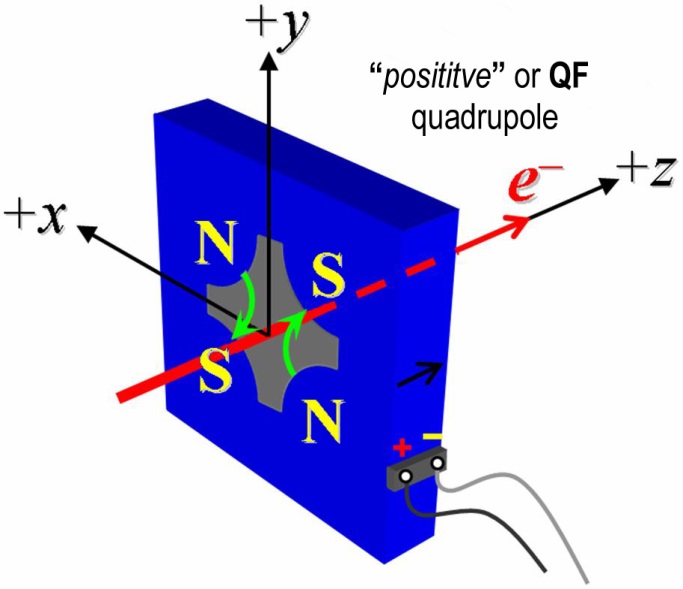 Figure 1:  The undulator quadrupole magnets are all defined as “positive” polarity.Mark the polarity near the magnet leads with clear “Q+” and “Q” labels as shown above.Determine the connection polarity (with supply outputting positive current), which produces a “positive” field polarity of the horizontal trim field, as shown below: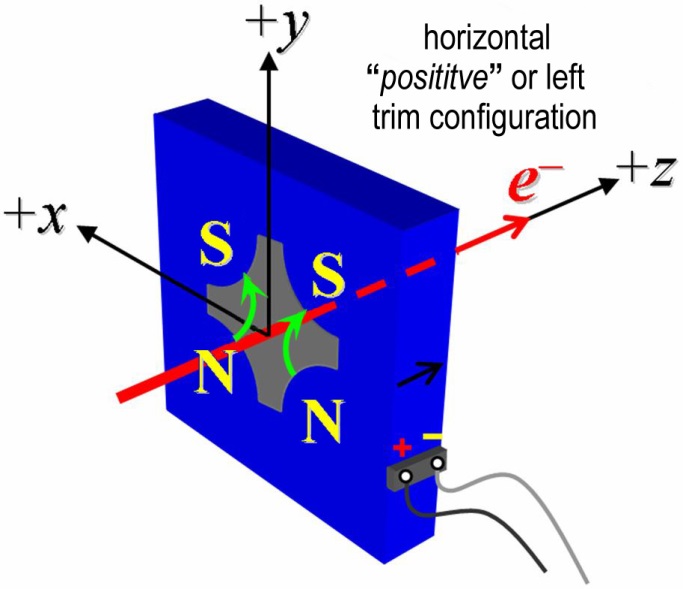 Figure 2:  The undulator quadrupole magnets are all defined as “positive” horizontal trim polarity.Mark the polarity near the magnet leads with clear “H+” and “H” labels as shown above.Determine the connection polarity (with supply outputting positive current), which produces a “positive” field polarity of the quadrupole field, as shown below: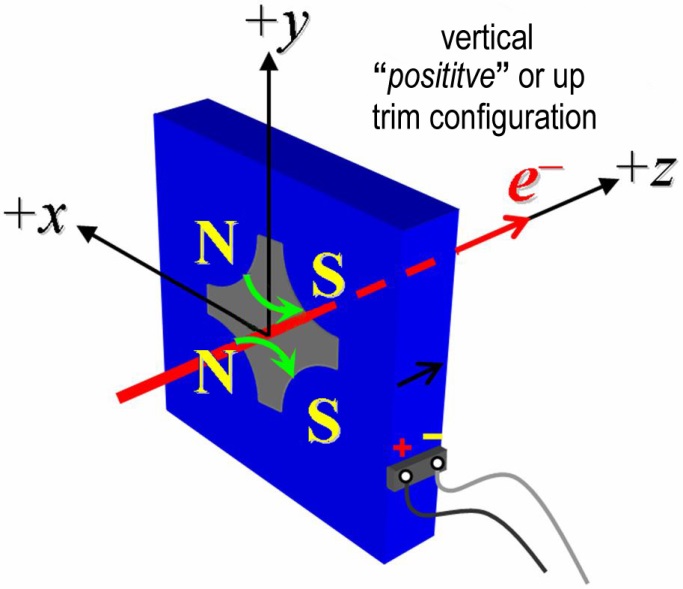 Figure 3:  The undulator quadrupole magnets are all defined as “positive” vertical trim polarity.Mark the polarity near the magnet leads with clear “V+” and “V” labels as shown above.Measure the inductance and resistance of the quadruple coils:Measure the inductance and resistance of the horizontal trim coils:Measure the inductance and resistance of the vertical trim coils:Connect the quadrupole field magnet terminals (Q+, Q-) in the correct polarity as established above, to a bipolar power supply (preferably MCOR6) with maximum current |I|  6 A. Check that the trim terminals are disconnected.Run the quadrupole current at 4.5 A for 10 hours and record the ambient temperature and the temperature of a coil, the stand, and the magnet steel.Follow PROC03 to warm up the magnet. Standardize the magnet according to PROC01, finally ending at 6 A (if the MCOR6 ramp rate is not controllable, use a flat-top pause time of 10 seconds at each maximum and minimum current).Measure the length-integrated field gradient, Gdl, for quadrupole current settings from 6.0 A to +6.0 A in 0.5-A steps (25 ‘up’ measurements), and then back down from +6 A to 6.0 A in 0.5-A steps (25 ‘down’ measurements). Measure the field harmonics at quadrupole currents of +4.5 A and 4.5 A using a rotating probe of adequate diameter (e.g., 810 mmStandardize the magnet according to PROC01, finally ending at 6A. Follow PROC03 to warm up the magnet. Determine the magnetic quadrupole ‘Center Reference’ at a quadrupole current of 4.5 A to be used in the following procedure steps, with respect to the magnet fiducials. Measure the change of the magnetic quadrupole center with respect to the ‘Center Reference’ as a function of quadrupole excitation current according to PROC02.  Keep magnet at temperature per PROC03.Connect the horizontal trim field terminals (H+, H-) with the correct polarity as established above, to a bipolar power supply with maximum current |I|  1 A.Connect the vertical trim field terminals (V+, V-) with the correct polarity as established  above, to a bipolar power supply with maximum current |I|  1 A.With the quadrupole current at +4.5 A run both, the horizontal and vertical trim currents up to +1 A for 5 hours to warm the magnet up (record temperature).With both, the horizontal and vertical trim currents at 0.0 A, standardize the magnet with the quadrupole field supply according to PROC01, finally ending at +4.5 A (destination QF, corresponding to length-integrated field gradient, Gdl of +3 T).The next two measurements will determine by how much the steering function of the trim correctors is affected by hysteresis. Ideally, each trim corrector should shift the magnetic center, in one plane only. The coupling to the orthogonal plane needs to be negligibly small (1 µm or less for small current changes).Measure the change of the magnetic quadrupole center with respect to the ‘Center Reference’ as a function of trim excitation current for the following trim current settings (maximum range) and at a quadrupole current of +4.5 A:  With both, the horizontal and vertical trim currents at 0.0 A, standardize the magnet with the quadrupole field supply according to PROC01, finally ending at+4.5 A (destination QF, corresponding to length-integrated field gradient, Gdl of +3 T).Measure the change of the magnetic quadrupole center with respect to the ‘Center Reference’ as a function of trim excitation current for the following trim current settings (maximum range) and at a quadrupole current of +4.5 A: Measure the change of the magnetic quadrupole center with respect to the ‘Center Reference’ as a function of small trim excitation current changes for the following trim current settings and at a quadrupole current of +4.5 A:Measure the length-integrated trim fields, Bdl, as a function of trim excitation current. for the following trim current settings. The measurement is to be taken at the ‘Center Reference’ for a quadrupole current of +4.5 A.Fiducialize the quadrupole tooling balls with respect to the magnetic center based on vibrating wire measurements in the CMM.Upon completion of tests, send link to all data to Heinz-Dieter Nuhn.  Acceptance of magnet should be given by email to Magnetic Measurements Group.  Received by (initials):SDADate received (dd-mmm-yyyy):4/18/2017SLAC barcode number:4096Vendor serial number on the magnet:011Shipping damage (Y or N):NBeam-direction arrow in place (initials):YCMM operator (initials):K. Cabanhttp://www-group.slac.stanford.edu/met/MagMeas/MAGDATA/LCLS-II/Quad/4096/4096_Fiducial_Report.pdfhttp://www-group.slac.stanford.edu/met/MagMeas/MAGDATA/LCLS-II/Quad/4096	Quad field polarity has been labeled (initials):SDAHorizontal trim polarity has been labeled (initials):SDAVertical trim polarity has been labeled (initials):SDAInductance of coils (mH):57.7 mHResistance of coils ():Inductance of horizontal trim coils (mH): 2.46 mHResistance of horizontal trim coils ():Inductance of vertical trim coils (mH):2.43 mHResistance of vertical trim coils ():Quad terminals have been connected (initials):SDAAmbient temperature (xx.x °C):20.4 °CFinal magnet steel temperature (xx.x °C):25.1°CFinal magnet coil temperature (xx.x °C):26.4 °CStandardization complete (initials):SDAPause used at each max. and min. (s):10 sRotating coil name26bc0_25q_dqbuckRotating coil radius (m):0.0029972Harmonics data file name:Hardat.ru1Filename of Gdl up & down data:Strdat.ru1Filename of data:Ctrdat.ru2Operator (initials):SDAOperator (initials):SDAAmbient temperature (xx.x °C):21.6 °CFinal magnet temperature (xx.x °C):23.2 °CDescriptionH-CurV-Curx-centery-centerCenter0 A0 A-14.7µm 47.0µmUpper Right Corner+1 A+ 1 A -217.9 µm-124.7µmLower Right Corner+ 1 A- 1 A-192.4µm244.3µmLower Left Corner- 1 A- 1 A180.8µm220.5µmUpper Left Corner- 1 A+ 1 A157.7µm-147.9µmCenter0 A0 A-13.9µm46.0µmCenter Filename:Ctrdat.ru3Harmonics File:Hardat.ru3DescriptionH-CurV-Curx-centery-centerCenter0 A0 A-15.8µm46.0µmUpper Right Corner+0.5 A+ 0.5 A-117.8µm-40.0µmLower Right Corner+ 0.5 A- 0.5 A -105.2µm143.3µmLower Left Corner- 0.5 A- 0.5 A 80.8µm131.0µmUpper Left Corner- 0.5 A+ 0.5 A69.1µm-53.0µmCenter0 A0 A-16.5µm44.1µmFilename:	Ctrdat.ru4DescriptionH-CurV-Curx-centery-centerHome+0.5 A+0.5 A-120.6 µm-43.9µmUpper Right+0.6 A+ 0.6 A-140.2 µm-60.7µmLower Right+ 0.6 A+ 0.4 A-137.6µm-25.4µmLower Left+0.4 A+0.4 A -101.6µm-27.2µmUpper Left+0.4 A+0.6 A -103.7µm-63.8µmHome+0.5 A+0.5 A -120.7µm-44.8µmFilename:Ctrdat.ru5DescriptionH-CurV-CurBdlCenter+0 A+ 0 A0.000207 TmHorizontal Left-Kick+1 A+ 0 A0.000715 TmHorizontal Right-Kick-1 A+ 0 A0.000606 TmVertical Up-Kick+0 A+ 1 A0.000428 TmVertical Down-Kick+0 A- 1 A0.000817 TmLeft & Up Kick+1 A+ 1 A0.000801 TmLeft &  Down Kick+ 1 A- 1 A0.001063 TmRight & Down Kick- 1 A- 1 A0.001000 TmRight & Up Kick- 1 A+ 1 A0.000716 TmFilename of  Bdl trim data:Strdat.ru6, strdplt.ru6Fiducialization complete:SDAData file name:Quad 4096 Wire Fiducial Tooling Ball Data.txtMagnet accepted by H.-D. Nuhn